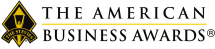 Below are optional phrases for your organization to use on social media to share the news of your Stevie Award(s).Please tag us in your social posts as you see fit. We encourage you to follow our pages – we post features on Stevie winners throughout the year. Stevie social media pages: Facebook | Instagram | Twitter | LinkedIn | YouTube Facebook, Instagram, LinkedIn Option 1: [ORGANIZATION NAME/YOUR NAME] has been recognized as a [Gold, Silver, or Bronze] @TheStevieAwards winner in The 21st Annual American Business Awards® for [YOUR CATEGORY/WINNING NOMINATION]. The 2023 competition received more than 3,700 nominations. View the full list of winners here: [ https://stevieawards.com/aba/2023-stevie-award-winners or Your Own Press Release] #TheStevieAwards #StevieWinner2023Facebook, Instagram, LinkedIn Option 2: It’s an honor to be recognized by @TheStevieAwards as a [Gold, Silver, or Bronze] winner in The 21st Annual American Business Awards® for [YOUR CATEGORY/WINNING NOMINATION] The American Business Awards are the premier accolades for excellence in U.S. business, honoring organizations of all sizes and industries. Read more about the 2023 competition and winning organizations: [ https://stevieawards.com/aba/2023-stevie-award-winners or Your Own Press Release] #TheStevieAwards #StevieWinner2023Twitter Option 1: [ORGANIZATION NAME/YOUR NAME] has been recognized as a [Gold, Silver, or Bronze] @TheStevieAwards winner in The 21st Annual American Business Awards®! The 2023 competition received more than 3,700 nominations. Read more about the winning organizations: [ https://stevieawards.com/aba/2023-stevie-award-winners or Your Own Press Release]Twitter Option 2: It’s an honor to be recognized as a [Gold, Silver, or Bronze] @TheStevieAwards winner in The 21st Annual American Business Awards® for [YOUR CATEGORY/WINNING NOMINATION]. Read more about the winning organizations: [ https://stevieawards.com/aba/2023-stevie-award-winners or Your Own Press Release] #TheStevieAwards #StevieWinner2023